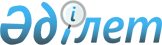 Об утверждении типового договора страхования в качестве финансового обеспечения исполнения обязательств по ликвидации последствий эксплуатации объекта I категорииПриказ Министра экологии, геологии и природных ресурсов Республики Казахстан от 27 августа 2021 года № 344. Зарегистрирован в Министерстве юстиции Республики Казахстан 31 августа 2021 года № 24177
      В соответствии с пунктом 2 статьи 151 Экологического кодекса Республики Казахстан ПРИКАЗЫВАЮ:
      1. Утвердить прилагаемый типовой договор страхования в качестве финансового обеспечения исполнения обязательств по ликвидации последствий эксплуатации объекта I категории.
      2. Комитету экологического регулирования и контроля Министерства экологии, геологии и природных ресурсов Республики Казахстан в установленном законодательством порядке обеспечить:
      1) государственную регистрацию настоящего приказа в Министерстве юстиции Республики Казахстан;
      2) размещение настоящего приказа на интернет-ресурсе Министерства экологии, геологии и природных ресурсов Республики Казахстан после его официального опубликования;
      3) в течение десяти рабочих дней после государственной регистрации настоящего приказа в Министерстве юстиции Республики Казахстан представление в Департамент юридической службы Министерства экологии, геологии и природных ресурсов Республики Казахстан сведений об исполнении мероприятий, предусмотренных подпунктами 1) и 2) настоящего пункта.
      3. Контроль за исполнением настоящего приказа возложить на курирующего вице-министра экологии, геологии и природных ресурсов Республики Казахстан.
      4. Настоящий приказ вводится в действие со дня его первого официального опубликования и распространяется на правоотношения, возникшие с 1 июля 2021 года. Типовой договор страхования в качестве финансового обеспечения исполнения обязательств по ликвидации последствий эксплуатации объекта I категории
      __________________________________________________________________,
                   (наименование страховой организации) в лице
       ____________________________________________________________,
       (должность, фамилия, имя и отчество (при его наличии) уполномоченного лица) действующего на основании_________________________________________, (устава, положения или доверенности) лицензии на право осуществления страховой (перестраховочной) деятельности  по отрасли "общее страхование" № _______________
от "___" __________ 20 ___ года, выданной уполномоченным органом по регулированию, контролю и надзору финансового рынка и финансовых организаций, и Правил страхования в соответствии с пунктом 3 статьи 11-1 Закона Республики Казахстан "О страховой деятельности" _____________________________________________________
__________________________________________________, именуемое в  дальнейшем "Страховщик" и
_____________________________________________________________________________
____________________________________________________,
(имя, фамилия и отчество (при его наличии) полностью, индивидуальный идентификационный номер индивидуального предпринимателя, или полное  наименование юридического лица, бизнес-идентификационный номер) в лице ____________________________________________________________,
(должность, имя, фамилия и отчество (при его наличии)) действующего на основании _________________________________________,
(устава, лицензии или доверенности) именуемое в дальнейшем "Страхователь", с другой стороны, совместно  именуемые "Стороны", на основании Гражданского кодекса Республики Казахстан (Особенная часть) (далее – Гражданский кодекс), Экологического кодекса Республики Казахстан (далее – Кодекс), Закона Республики Казахстан "О страховой деятельности" заключили настоящий договор страхования в  качестве финансового обеспечения исполнения обязательств по ликвидации  последствий эксплуатации объекта I категории (далее – Договор)  о нижеследующем. Глава 1. Основные понятия, используемые в Договоре
      1. В настоящем Договоре используются следующие основные понятия:
      1) объект I категории – объект, оказывающий значительное негативное воздействие на окружающую среду, ___________________________ _________________________________;
      (наименование объекта I категории, ликвидация последствий эксплуатации которого обеспечивается по настоящему Договору)
      2) страховщик – юридическое лицо, зарегистрированное в качестве страховой организации и имеющее лицензию на право осуществления страховой деятельности, выданную уполномоченном органом по регулированию, контролю и надзору финансового рынка и финансовых организаций, обязанное при наступлении страхового случая произвести страховую выплату лицу, в пользу которого заключен настоящий Договор (Выгодоприобретателю), в пределах определенной настоящим Договором суммы (страховой суммы);
      3) страхователь – лицо, заключившее настоящий Договор со Страховщиком (оператор объекта I категории);
      4) страховой интерес – имущественный интерес Страхователя в предотвращении рисков и недопущении наступления страхового случая;
      5) страховой случай – событие, с наступлением которого договор предусматривает осуществление страховой выплаты;
      6) объект страхования – имущественный интерес Страхователя, связанный с исполнением его обязательств по ликвидации последствий эксплуатации объекта I категории в порядке и сроки, установленные Кодексом;
      7) страховая сумма – сумма денег, на которую застрахован объект страхования, и которая представляет собой предельный объем ответственности Страховщика при наступлении страхового случая;
      8) страховая премия – сумма денег, которую Страхователь обязан уплатить Страховщику за принятие последним обязательств произвести страховую выплату Выгодоприобретателю в размере, определенном настоящим Договором;
      9) страховая выплата – сумма денег, выплачиваемая Страховщиком Выгодоприобретателю в пределах страховой суммы при наступлении страхового случая. Глава 2. Предмет Договора
      2. Страхователь обязуется уплатить страховую премию, а Страховщик обязуется осуществить страховую выплату Выгодоприобретателю в объеме и на условиях, предусмотренных настоящим Договором, при наступлении страхового случая. Глава 3. Выгодоприобретатель
      3. Выгодоприобретателем по настоящему Договору является Республика Казахстан, от имени которой выступает уполномоченный орган в области охраны окружающей среды, либо иной государственный орган и государственная организация, которые могут быть уполномочены в соответствии с законодательством Республики Казахстан получить страховую выплату.
      4. Реквизиты Выгодоприобретателя:
       _____________________________________________________________
       (наименование государственного органа или государственной организации)
       _____________________________________________________________
                               (юридический адрес)
       _____________________________________________________________
                         (бизнес-идентификационный номер)
       _____________________________________________________________
                               (код сектора экономики) Глава 4. Размер страховой суммы и страховой премии
      5. Страховая сумма по настоящему Договору рассчитывается в соответствии с Кодексом и законодательством Республики Казахстан.
      6. Страховая сумма в настоящем Договоре установлена в размере
       ____________________(_______________________________________)
                               тенге. (прописью)
      7. Страховая премия по настоящему Договору составляет
       __________________(_______________________________)
                               тенге. (прописью)
      8. Страховая премия подлежит уплате Страховщику единовременным платежом в полном объеме в течение 2 (двух) рабочих дней с момента заключения настоящего Договора.
      9. Страховая премия по настоящему Договору подлежит оплате Страхователем наличным платежом путем внесения денег в кассу Страховщика либо безналичным платежом путем перечисления денег на банковский счет Страховщика, указанный в настоящем Договоре. Глава 5. Страховой случай
      10. Страховым случаем по настоящему Договору является факт неисполнения или ненадлежащего исполнения в установленный Кодексом срок обязательств по ликвидации последствий эксплуатации объекта I категории.
      11. Умышленное создание страхового случая, а также иные мошеннические действия, направленные на незаконное получение страховой выплаты, влекут ответственность в соответствии с Уголовным кодексом Республики Казахстан. Глава 6. Права и обязанности Сторон
      12. Страхователь вправе:
      1) получить от Страховщика разъяснения Правил страхования, условий страхования, своих прав и обязанностей по настоящему Договору;
      2) получить дубликат Договора страхования в случае его утери;
      3) досрочно расторгнуть Договор на основаниях, предусмотренных Договором;
      4) совершать иные действия, не противоречащие действующему законодательству Республики Казахстан, а также настоящему Договору.
      13. Страхователь обязан:
      1) при заключении настоящего Договора представить Страховщику необходимые сведения и документы, подтверждающие представленные сведения;
      2) при заключении настоящего Договора сообщить Страховщику обо всех известных ему обстоятельствах, имеющих существенное значение для оценки страхового риска;
      3) уплатить страховую премию в размере, порядке и сроки, установленные настоящим Договором;
      4) при заключении и в период действия настоящего Договора сообщить Страховщику обо всех действующих или заключаемых договорах страхования в качестве финансового обеспечения исполнения обязательств по ликвидации последствий эксплуатации объекта I категории в пользу Выгодоприобретателя;
      5) информировать Страховщика о состоянии страхового риска, в том числе незамедлительно сообщать Страховщику о ставших ему известными значительных изменениях в обстоятельствах, сообщенных Страховщику при заключении настоящего Договора, если эти изменения могут существенно повлиять на увеличение страхового риска в период действия настоящего Договора;
      6) принять меры для выяснения причин, хода и последствий страхового случая, а также меры по уменьшению убытков от страхового случая;
      7) сообщить имеющуюся информацию по страховому случаю и оказывать необходимую помощь Страховщику в расследовании обстоятельств наступления страхового случая;
      8) обеспечить переход к Страховщику права требования к иному лицу, ответственному за наступление страхового случая;
      9) предоставить Страховщику по его требованию полномочия Страхователя при урегулировании споров в досудебном или судебном порядке с третьими лицами;
      10) незамедлительно, не позднее 2 (двух) рабочих дней уведомить Страховщика о наступлении страхового случая или о событии, последствия которого могут привести к возникновению страхового случая любым доступным способом (устно, письменно). Сообщение в устной форме должно быть в последующем в течение двадцати четырех часов подтверждено письменно. Такое уведомление должно содержать в наиболее полном объеме следующую информацию: характер и причины действий, повлекших наступление страхового случая, размер возможного ущерба, имена, контактные данные и адрес всех лиц, вовлеченных в это событие. Если Страхователь по уважительным причинам не имел возможности выполнить указанные действия, необходимо подтвердить это документально;
      11) возместить Страховщику осуществленную им страховую выплату в полном объеме в срок не позднее 30 (тридцати) рабочих дней со дня ее осуществления в случае, если страховой случай наступил вследствие случаев, указанных в пункте 29 настоящего Договора. При несвоевременном возмещении Страховщику суммы страховой выплаты и расходов, связанных с осуществлением страховой выплаты, Страхователь обязан выплатить Страховщику неустойку в размере ______________(______________________________)
                               (прописью)
       процента от суммы, подлежащей возмещению, за каждый день просрочки;
      12) в течение 1 (одного) месяца со дня наступления страхового случая представить Страховщику документы, указанные в пункте 22 настоящего Договора.
      14. Страховщик вправе:
      1) проверять предоставленные Страхователем сведения и документы, а также выполнение Страхователем требований и условий настоящего Договора;
      2) получить от Страхователя сведения об обстоятельствах, имеющих существенное значение для определения вероятности наступления страхового случая, и размера возможного ущерба (страхового риска) и оценку страхового риска;
      3) получить страховую премию в размере, порядке и сроки, установленные настоящим Договором;
      4) получить уведомление о наступлении страхового случая и его документальное подтверждение;
      5) после осуществления страховой выплаты предъявить регрессное требование к Страхователю в случаях, указанных в пункте 29 настоящего Договора, либо иному лицу, ответственному за наступление страхового случая;
      6) после осуществления страховой выплаты запрашивать у соответствующих государственных органов и организаций, исходя из их компетенции, документы, подтверждающие факт наступления страхового случая, причиненного Выгодоприобретателю;
      7) выступать от имени Страхователя в судебных органах при урегулировании споров в досудебном или судебном порядке с третьими лицами при получении полномочий от Страхователя;
      8) требовать изменения условий настоящего Договора или уплаты дополнительной страховой премии соразмерно увеличению риска;
      9) после осуществления страховой выплаты оспорить размер требований, предъявляемых к Страхователю в порядке, установленном законодательством Республики Казахстан.
      15. Страховщик обязан:
      1) ознакомить Страхователя и по его требованию представить (направить) копию Правил страхования;
      2) принять заявление Страхователя о наступлении страхового случая;
      3) в случае неисполнения или ненадлежащего исполнения Страхователем обязанности по ликвидации последствий эксплуатации объекта I категории и направления требования Выгодоприобретателем об осуществлении страховой выплаты, безусловно исполнить требование Выгодоприобретателя об уплате причитающейся суммы путем осуществления страховой выплаты в течение 2 (двух) рабочих дней со дня получения такого требования;
      4) обеспечить тайну страхования;
      5) возместить Страхователю расходы, произведенные им для уменьшения убытков при страховом случае.
      16. Выгодоприобретатель вправе:
      1) получить страховую выплату в размере, порядке и сроки, установленные настоящим Договором;
      2) в случае неисполнения требования выплаты причитающейся суммы по ликвидации последствий эксплуатации объекта I категории Страховщиком, повлекшее за собой увеличение стоимости ликвидации последствий эксплуатации объекта I категории принимать меры по привлечению Страховщика к ответственности в соответствии с законами Республики Казахстан.
      17. Страхователь, Страховщик и Выгодоприобретатель имеют иные права и обязанности, предусмотренные законами Республики Казахстан и настоящим Договором. Глава 7. Определение размера страховой выплаты и порядок ее осуществления
      18. Факт наступления страхового случая устанавливается на основании требования об уплате причитающейся суммы по обязательству по ликвидации последствий эксплуатации объекта I категории, направленного Выгодоприобретателем в письменной форме, с указанием платежных реквизитов Выгодоприобретателя.
      19. Страховая выплата осуществляется в бюджет Республики Казахстан согласно реквизитам, отраженным Выгодоприобретателем в требовании об уплате причитающейся суммы в течение 2 (двух) рабочих дней со дня получения Страховщиком такого требования.
      20. Страховая выплата осуществляется в тенге в пределах страховой суммы, указанной в пункте 6 настоящего Договора.
      21. Днем осуществления страховой выплаты считается дата уплаты всей причитающейся суммы по обязательству по ликвидации последствий эксплуатации объекта I категории.
      22. В течение 1 (одного) месяца со дня наступления страхового случая, Страхователь обязан представить Страховщику следующие документы:
      1) заявление о наступлении страхового случая;
      2) копию Договора;
      3) документы государственных органов и организаций, подтверждающие факт наступления страхового случая;
      4) копию справки о государственной регистрации (перерегистрации) юридического лица, свидетельства о государственной регистрации индивидуального предпринимателя либо уведомления о начале деятельности в качестве индивидуального предпринимателя и талона о его принятии, содержащие сведения о бизнес - идентификационном номере / индивидуальном идентификационном номере, удостоверения личности физического лица;
      5) документы, подтверждающие расходы, понесенные Страхователем в целях предотвращения или уменьшения убытков;
      6) копию счета - фактуры (инвойса) (при наличии), подтверждающего исполнение части обязательства по ликвидации последствий эксплуатации объекта I категории.
      7) копию экологического разрешения, выданного уполномоченным органом в области охраны окружающей среды.
      23. Страховщик, принявший документы, обязан составить в 2 (двух) экземплярах справку с указанием полного перечня документов и даты их принятия. Один экземпляр справки выдается Страхователю, второй экземпляр с отметкой Страхователя в ее получении остается у Страховщика.
      24. В случае непредставления или неполного представления Страхователем либо его представителем документов, предусмотренных пунктом 22 настоящего Договора, Страховщик незамедлительно, но не позднее 2 (двух) рабочих дней, письменно уведомляет Страхователя о недостающих документах.
      25. Страховая выплата производится, если страховой случай произошел в течение периода действия страховой защиты, установленного пунктом 42 настоящего Договора.
      26. Размер страховой выплаты устанавливается на основании требования Выгодоприобретателя об уплате причитающейся суммы по обязательству по ликвидации последствий эксплуатации объекта I категории.
      27. В случае неисполнения или ненадлежащего исполнения Страхователем обязательства по ликвидации последствий эксплуатации объекта I категории Выгодоприобретатель направляет Страховщику требование об уплате причитающейся суммы по обязательству по ликвидации последствий эксплуатации объекта I категории в любое время в течение 2 (двух) лет после окончания сроков исполнения обязательства по ликвидации последствий эксплуатации объекта I категории.
      28. Требование Выгодоприобретателя об уплате страховой выплаты подлежит безусловному и обязательному исполнению Страховщиком в течение 2 (двух) рабочих дней со дня получения такого требования. Страховщик при ненадлежащем исполнении, неисполнении или нарушении сроков исполнения указанного требования несет ответственность, установленную законами Республики Казахстан. Глава 8. Право обратного требования к лицу, ответственному за наступление страхового случая
      29. Страховщик, осуществивший страховую выплату, имеет право обратного требования к Страхователю в пределах осуществленной страховой выплаты в следующих случаях:
      1) гражданско-правовая ответственность Страхователя наступила вследствие его умышленных действий и (или) бездействия, направленных на возникновение страхового случая либо способствующих его наступлению;
      2) совершения Страхователем действий, признанных в порядке, установленном законодательными актами Республики Казахстан, умышленными уголовными либо административными правонарушениями, находящимися в причинной связи со страховым случаем;
      3) умышленного непринятия Страхователем мер по уменьшению убытков при страховом случае;
      4) сообщения Страхователем Страховщику заведомо ложных сведений об объекте страхования, страховом риске, страховом случае и его последствиях;
      5) воспрепятствование Страхователем Страховщику в расследовании обстоятельств наступления страхового случая.
      30. Выгодоприобретатель, после получения страховой выплаты, обязан передать Страховщику все документы и доказательства и сообщить ему все сведения, необходимые для осуществления Страховщиком перешедшего к нему права требования. Глава 9. Освобождение страховщика от осуществления страховой выплаты
      31. Основанием для отказа Страховщика в осуществлении страховой выплаты является получение Выгодоприобретателем соответствующего возмещения убытка от лица, ответственного за наступление страхового случая.
      32. Страховщик освобождается от осуществления страховой выплаты, если страховой случай наступил вследствие обстоятельств непреодолимой силы, предусмотренных пунктом 36 настоящего Договора.
      33. При наличии оснований для отказа в страховой выплате Страховщик обязан в течение 2 (двух) рабочих дней со дня получения требования Выгодоприобретателя об уплате причитающейся суммы направить Выгодоприобретателю соответствующее решение об отказе в страховой выплате в письменной форме с мотивированным обоснованием причин отказа. Глава 10. Ответственность сторон и обстоятельства непреодолимой силы
      34. Стороны несут ответственность за неисполнение или ненадлежащее исполнение условий договора в соответствии с настоящим Договором и законодательными актами Республики Казахстан.
      35. Стороны Договора освобождаются от ответственности за частичное или полное неисполнение обязательств по настоящему Договору, если надлежащее исполнение оказалось невозможным вследствие обстоятельств непреодолимой силы.
      36. Обстоятельствами непреодолимой силы являются стихийные бедствия, а именно землетрясения, извержения вулкана или действия подземного огня, оползня, горного обвала, бури, урагана, наводнения, а также террористические акты, запретительные меры, предусмотренные в правовых актах государственных органов Республики Казахстан, и иные подобные обстоятельства, которые Стороны не могли предвидеть и которые непосредственно повлияли на исполнение настоящего Договора.
      37. В течение 2 (двух) рабочих дней после прекращения обстоятельств непреодолимой силы вовлеченная в него Сторона должна письменно уведомить другую Сторону о прекращении обстоятельств непреодолимой силы и возобновить исполнение своих обязательств.
      38. Ненадлежащее уведомление лишает Сторону права ссылаться на любое вышеуказанное обстоятельство как основание, освобождающее от ответственности за неисполнение или ненадлежащее исполнение обязательств по настоящему Договору.
      39. Действие обстоятельств непреодолимой силы должно подтверждаться документами соответствующих компетентных государственных органов и организаций Республики Казахстан. Глава 11. Срок действия Договора
      40. Настоящий Договор вступает в силу и становится обязательным для Сторон с момента уплаты Страхователем страховой премии и действует до "_____" ________20__года.
      (указать срок действия Договора по соглашению Сторон)
      41. Период действия страховой защиты прекращается по истечении 2 (двух) лет после окончания срока действия Договора.
      42. Местом действия настоящего Договора является территория Республики Казахстан. Глава 12. Изменение условий Договора
      44. Изменение условий Договора производится по взаимному согласию Страхователя и Страховщика с письменного согласия Выгодоприобретателя, на основании заявления одной из Сторон в течение 5 (пяти) рабочих дней с даты получения заявления другой Стороной с приложением согласия Выгодоприобретателя и оформляется дополнительным соглашением Сторон к настоящему Договору. Глава 13. Прекращение и досрочное расторжение Договора
      45. Настоящий Договор считается прекращенным в следующих случаях:
      1) истечения срока действия Договора;
      2) досрочного прекращения настоящего Договора согласно статье 841 Гражданского кодекса;
      3) осуществления Страховщиком страховых выплат в размере общей страховой суммы, установленной настоящим Договором, по страховому случаю, имевшему место в течение периода действия страховой защиты, установленного пунктом 42 настоящего Договора;
      4) соглашения Сторон при наличии письменного согласия Выгодоприобретателя о расторжении настоящего Договора. Сторона, инициирующая расторжение, обязана уведомить другую Сторону о своем намерении досрочно прекратить настоящий Договор не менее чем за 5 (пять) календарных дней до предполагаемой даты расторжения с приложением письменного согласия Выгодоприобретателя. При этом дата расторжения настоящего Договора не может быть ранее даты письменного согласия Выгодоприобретателя.
      46. В случаях, если досрочное прекращение настоящего Договора, вызвано неисполнением его условий по вине Страховщика, либо невозможности исполнения настоящего Договора Страховщиком, последний обязан возвратить Страхователю уплаченную им страховую премию полностью.
      47. При досрочном прекращении настоящего Договора по основанию, указанному в подпункте 2) пункта 45 настоящего Договора, Страховщик имеет право на часть страховой премии пропорционально времени, в течение которого действовало страхование.
      48. В случаях, когда досрочное прекращение настоящего Договора вызвано невыполнением его условий Страхователем, уплаченная страховая премия возврату не подлежит.
      49. При досрочном прекращении настоящего Договора по основанию, указанному в подпункте 4) пункта 45 настоящего Договора, Страховщик возвращает Страхователю часть страховой премии пропорционально не истекшему периоду страхования за минусом административных расходов в размере _____________(________________________________)
                                     (прописью)
       процента от суммы премии, подлежащей возврату.
      50. Прекращение настоящего Договора не освобождает Страховщика от обязанности по осуществлению страховой выплаты Выгодоприобретателю по страховым случаям, признанным в последующем страховыми случаями, которые произошли в период действия настоящего Договора. Страховая выплата осуществляется Страховщиком, заключившим настоящий Договор, в период действия которого произошел страховой случай. Глава 14. Порядок разрешения споров
      51. Все споры, возникающие между Сторонами по настоящему Договору, разрешаются путем проведения переговоров.
      52. Разногласия, по которым Стороны не достигли соглашения, разрешаются в судебном порядке в соответствии с законодательством Республики Казахстан. Глава 15. Заключительные положения
      53. Приложение, изменения и дополнения к настоящему Договору являются его неотъемлемой частью и имеют юридическую силу только в том случае, если они совершены в письменной форме и подписаны обеими Сторонами.
      54. Стороны исполняют требования законодательства Республики Казахстан о противодействии легализации (отмыванию) доходов, полученных преступным путем, и финансированию терроризма, в том числе путем предоставления необходимых документов, сведений, заверений.
      55. Договор составлен в 3 (трех) экземплярах на казахском и русском языках, имеющих одинаковую юридическую силу для каждой из Сторон и один для Выгодоприобретателя.
      56. Ни одна из Сторон не вправе передавать свои права и обязательства по настоящему Договору третьей стороне без письменного согласия другой Стороны и Выгодоприобретателя.
      57. Стороны обязуются соблюдать конфиденциальность передаваемой друг другу информации и достигнутых договоренностей, за исключением случаев, предусмотренных законодательством Республики Казахстан. Глава 16. Реквизиты Сторон
					© 2012. РГП на ПХВ «Институт законодательства и правовой информации Республики Казахстан» Министерства юстиции Республики Казахстан
				
      Министр экологии,
геологии и природных ресурсов
Республики Казахстан 

М. Мирзагалиев

      "СОГЛАСОВАН"
Министерство индустрии и инфраструктурного развития
Республики Казахстан

      "СОГЛАСОВАН"
Министерство финансов
Республики Казахстан

      "СОГЛАСОВАН"
Агентство Республики Казахстан
по регулированию и развитию
финансового рынка

      "СОГЛАСОВАН"
Министерство национальной экономки
Республики Казахстан

      "СОГЛАСОВАН"
Министерство энергетики
Республики Казахстан
Утвержден приказом
Министра экологии, геологии и
природных ресурсов
Республики Казахстан
от 27 августа 2021 года № 344
город ______________
серия ____ № ____ "____" __________ 20__ года
"СТРАХОВЩИК"
"СТРАХОВАТЕЛЬ"
Наименование: ____________________
Наименование/имя фамилия отчество
(при его наличии) полностью:
_______________________________
Адрес: __________________________ _____________________________________
Адрес: ___________________________
_________________________________
Бизнес - идентификационный номер 

________________________________
Индивидуальный идентификационный
номер/бизнес - идентификационный номер
________________________________
Индивидуальный идентификационный код

________________________________
Индивидуальный идентификационный код

________________________________
Банковский идентификационный код
________________________________
Резидент ________________________
Нерезидент______________________
 (указать страну)
Вид экономической деятельности
________________________________
Код сектора экономики ____________
Банковский идентификационный код
________________________________
Резидент ________________________
Нерезидент ______________________
(указать страну)
Вид экономической деятельности
________________________________
Код сектора экономики ____________
________________________________
(Фамилия, имя, отчество (при его наличии), подпись)
________________________________
(Фамилия, имя, отчество
(при его наличии), подпись)
Место печати (при ее наличии) (для юридических лиц, за исключением субъектов частного предпринимательства)

"АГЕНТ"
_____________________________
(Фамилия, имя, отчество (при его наличии (если оно указано в документе, удостоверяющем личность), контактный номер телефона и индивидуальный идентификационный номер страхового агента (если им является физическое лицо-резидент Республики Казахстан) или наименование, место нахождения, контактный номер телефона и бизнес-идентификационный номер страхового агента (если им является юридическое лицо-резидент Республики Казахстан)

Агентская комиссия:
______________________________

(указывается предусмотрена или
не предусмотрена)
Место печати (при ее наличии)
(для юридических лиц, за исключением субъектов частного предпринимательства)

"АГЕНТ" _____________________________

(Фамилия, имя, отчество
(при его наличии (если оно указано в документе, удостоверяющем личность), контактный номер телефона и индивидуальный идентификационный номер страхового агента (если им является физическое лицо-резидент Республики Казахстан) или наименование, место нахождения, контактный номер телефона и бизнес-идентификационный номер страхового агента (если им является юридическое лицо-резидент Республики Казахстан)

Агентская комиссия:
______________________________
(указывается предусмотрена или
не предусмотрена)